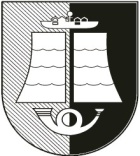 ŠILUTĖS RAJONO SAVIVALDYBĖSADMINISTRACIJOS DIREKTORIUSĮSAKYMASDĖL ŠILUTĖS RAJONO BENDROJO UGDYMO MOKYKLŲ MOKINIŲ MOKOMŲJŲ DALYKŲ OLIMPIADŲ, KONKURSŲ IR KITŲ RENGINIŲ ORGANIZAVIMO IR VYKDYMO TVARKOS APRAŠO TVIRTINIMO2017 m. gruodžio    d.  Nr.  A1-  ŠilutėVadovaudamasis Lietuvos Respublikos vietos savivaldos įstatymo 29 straipsnio 8 dalies 2 punktu ir atsižvelgdamas į Lietuvos Respublikos švietimo ir mokslo ministro 2009 m. vasario 26 d. įsakymu Nr. ISAK-426 patvirtintus Dalykinių olimpiadų, konkursų ir kitų renginių nuostatus,           t v i r t i n u  Šilutės rajono bendrojo ugdymo mokyklų mokinių mokomųjų dalykų olimpiadų, konkursų ir kitų renginių organizavimo ir vykdymo tvarkos aprašą (pridedama). Administracijos direktorius	Sigitas ŠeputisVirgilijus Pozingis	      2017-12-Birutė Tekorienė2017-12-01Živilė Targonskienė	             2017-12-01 GVita Stulgienė2017-12-01                                  	                                   ParengėRasa Žemailienė2017-12-01